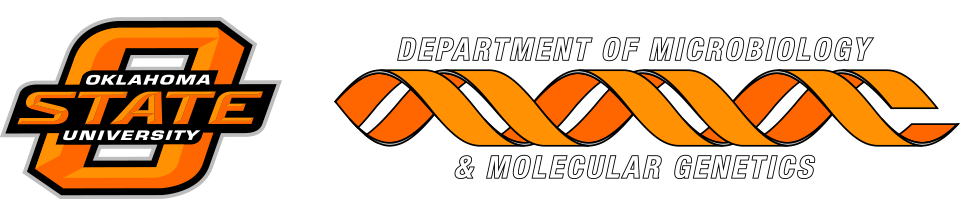 MICROBIOLOGY & MOLECULAR GENETICSSEMINAR“Host/Pathogen Battles in Bacterial Intraocular Infections”
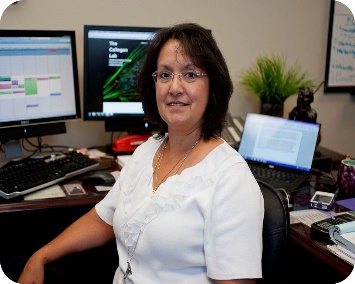 Michelle Callegan, PhD
Dept of Microbiology and Immunology 
University of Oklahoma
MondayFebruary 26, 20183:30pmRM LSE 215